				           (สำเนาคู่ฉบับ)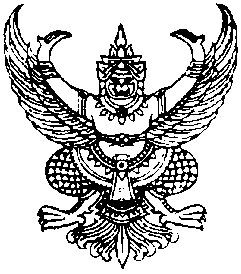 ที่  มท 0816.3/ว					          กรมส่งเสริมการปกครองท้องถิ่น							          ถนนนครราชสีมา เขตดุสิต กทม. 10300						      ธันวาคม  2566เรื่อง	ขอเชิญประชุมสื่อสารสร้างความเข้าใจถึงขั้นตอนปฏิบัติการส่งเสริมการนำผลประเมินไปใช้พัฒนาคุณภาพ
สถานศึกษาเรียน  ผู้ว่าราชการจังหวัด (ตามบัญชีแนบท้าย(สิ่งที่ส่งมาด้วย  สำเนาหนังสือสำนักงานรับรองมาตรฐานและประเมินคุณภาพการศึกษา ที่ มศ 0004/(ว) 3157         ลงวันที่ 28 พฤศจิกายน 2566 				          		จำนวน  1  ชุด	      	ด้วยสำนักงานรับรองมาตรฐานและประเมินคุณภาพการศึกษา (องค์การมหาชน) ได้กำหนดจัดการประชุมสื่อสารสร้างความเข้าใจแก่หน่วยงานต้นสังกัด และสถานศึกษาทุกสังกัดจำนวน 164 แห่ง              โดยมีสถานศึกษาสังกัดองค์กรปกครองส่วนท้องถิ่น จำนวน 69 แห่ง เพื่อทราบถึงขั้นตอนปฏิบัติการส่งเสริม       การนำผลประเมินไปใช้พัฒนาคุณภาพสถานศึกษา ในวันจันทร์ที่ 18 ธันวาคม 2566 เวลา 09.30 - 12.15 น.    ในรูปแบบออนไลน์ผ่านสื่ออิเล็กทรอนิกส์ลิงก์ https://meet.google.com/znn-yqtr-xzv กรมส่งเสริมการปกครองท้องถิ่นพิจารณาแล้ว เพื่อให้บุคลากรทางการศึกษาขององค์กรปกครองส่วนท้องถิ่น และสถานศึกษามีความรู้ความเข้าใจเกี่ยวกับการส่งเสริมการนำผลประเมินไปใช้พัฒนาคุณภาพสถานศึกษา จึงขอความร่วมมือจังหวัดแจ้งให้องค์กรปกครองส่วนท้องถิ่นที่มีสถานศึกษาระดับการศึกษาปฐมวัย และระดับการศึกษาขั้นพื้นฐานในสังกัดตามรายชื่อแนบท้าย เข้าร่วมการประชุมสื่อสารสร้างการรับรู้ ความเข้าใจเพื่อส่งเสริมสนับสนุนการประกันคุณภาพการศึกษา และแลกเปลี่ยนเรียนรู้การนำผลการประเมิน            คุณภาพภายนอกไปใช้เพื่อการพัฒนา โดยลงทะเบียนตอบรับเข้าร่วมกิจกรรมผ่านทาง QR Code ภายในวันศุกร์ที่ 15 ธันวาคม 2566 รายละเอียดปรากฏตามสิ่งที่ส่งมาด้วย		จึงเรียนมาเพื่อโปรดพิจารณา                   ขอแสดงความนับถือ                                                     อธิบดีกรมส่งเสริมการปกครองท้องถิ่นกองส่งเสริมและพัฒนาการจัดการศึกษาท้องถิ่นกลุ่มงานส่งเสริมการจัดการศึกษาท้องถิ่น โทร. 02-241-9000 ต่อ 5314  ไปรษณีย์อิเล็กทรอนิกส์ : dla0816.3@gmail.comผู้ประสานงาน นางสาวจรัสวรรณ ชื่นสวัสดิ์ โทร. 094-961-9516       บัญชีแนบท้ายจังหวัดตามหนังสือ สถ. ที่ มท 0816.3/ว                 ลงวันที่         ธันวาคม 25661. จันทบุรี			11. น่าน			21. สมุทรสงคราม2. ฉะเชิงเทรา			12. บึงกาฬ			22. สมุทรสาคร3. ชลบุรี			13. ปราจีนบุรี			23. สระแก้ว4. เชียงราย			14. พัทลุง			24. สุโขทัย5. เชียงใหม่			15. พิษณุโลก			25. สุพรรณบุรี6. ตรัง			16. แม่ฮ่องสอน			26. อ่างทอง7. ตาก			17. ยโสธร			27. อำนาจเจริญ8. นครราชสีมา			18. ราชบุรี			28. อุดรธานี9. นครศรีธรรมราช		19. ลำปาง			29. อุตรดิตถ์10. นครสวรรค์			20. ศรีสะเกษ			30. อุทัยธานี